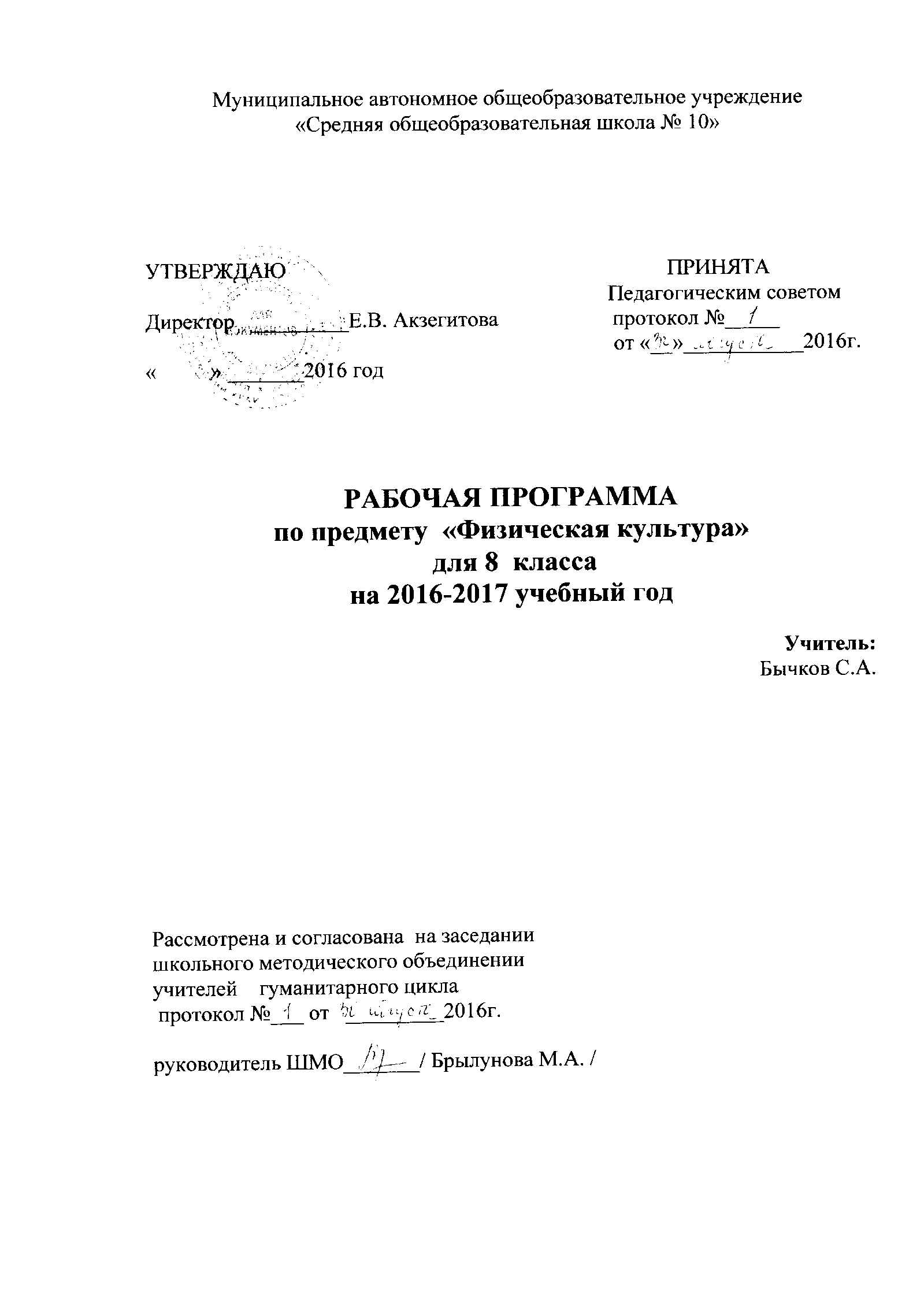 ПОЯСНИТЕЛЬНАЯ ЗАПИСКА
к рабочей программе по физической культуре
для учащихся 5–9 классовРабочий план разработан на основе Примерной программы и авторской программы «Комплексная программа физического воспитания учащихся 1–11 классов» В. И. Ляха, А. А. Зданевича. (М.: Просвещение, 2011).В соответствии с ФБУПП учебный предмет «Физическая культура» вводится как обязательный предмет в средней школе, на его преподавание отводится 102 часов в год.Для реализации программного содержания в учебном процессе можно использовать следующие учебники:Виленский, М. Я. Физическая культура. 5–7 кл.: учеб. для общеобразоват. учреждений / М. Я. Виленский, Т. Ю. Торочкова, И. М. Туревский ; под общ. ред. М. Я. Виленского. – М. : Просвещение, 2011.Лях, В. И. Физическая культура. 8–9 кл. : учеб. для общеобразоват. учреждений / В. И. Лях, А. А. Зданевич ; под общ. ред. В. И. Ляха. – М. : Просвещение, 2011.В  программе  В. И. Ляха,  А. А. Зданевича  программный  материал делится на две части –базовую и вариативную. В базовую часть входит материал в соответствии с федеральным компонентом учебного плана, региональный компонент - лыжная подготовка. Базовая часть выполняет обязательный минимум образования по предмету «Физическая  культура».  Вариативная  часть  включает  в  себя  программный материал  по  баскетболу.  Программный  материал  усложняется  по  разделам каждый  год  за  счет  увеличения  сложности  элементов  на  базе  ранее  пройденных.  В  7–9 классах  единоборства  заменяются  легкой  атлетикой и кроссовой подготовкой. Для закрепления теоретических сведений можно выделять время как в процессе уроков, так и отдельно один час в четверти.Важной особенностью образовательного процесса в основной школе является оценивание учащихся, предусмотренное как по окончании раздела, так и по мере освоения умений и навыков. По окончании основной школы учащийся должен показать уровень физической подготовленности не ниже результатов, приведенных в разделе «Демонстрировать», что соответствует обязательному минимуму содержания образования. По окончании основной школы учащийся сдает дифференцированный зачет.Распределение учебного времени
реализации программного материала
по физической культуре (5–9 классы)1. Основы знаний о физической культуре, умения и навыки; приемы закаливания, способы саморегуляции и самоконтроля.1.1. Естественные основы.5–6 классы. Влияние возрастных особенностей организма и его двигательной функции на физическое развитие и физическую подготовленность школьников. Защитные свойства организма и профилактика средствами физической культуры.7–8 классы. Опорно-двигательный аппарат и мышечная система, их роль в осуществлении двигательных актов. Значение нервной системы в управлении движениями и регуляции систем дыхания, кровоснабжения. Роль психических процессов в обучении двигательным действиям и движениям.9 класс. Выполнение основных движений и комплексов физических упражнений, учитывающих возрастно-половые особенности школьников и направленно действующих на совершенствование соответствующих физических функций организма. Планирование и контроль индивидуальных физических нагрузок в процессе самостоятельных занятий физическими упражнениями.1.2. Социально-психологические основы.5–6 классы. Решение задач игровой и соревновательной деятельности с помощью двигательных действий. Гигиенические основы организации самостоятельных занятий физическими упражнениями, обеспечение их общеукрепляющей и оздоровительной направленности, предупреждение травматизма и оказание посильной помощи при травмах и ушибах. Анализ техники физических упражнений, их освоение и выполнение по показу. Ведение тетрадей самостоятельных занятий физическими упражнениями, контроля за функциональным состоянием организма.7–8 классы. Основы обучения и самообучения двигательным действиям, их роль в развитии внимания, памяти и мышления. Совершенствование и самосовершенствование физических способностей, влияние этих процессов на физическое развитие, повышение учебно-трудовой активности и формирование личностно значимых свойств и качеств. Анализ техники физических упражнений, их освоение и выполнение по объяснению. Ведение тетрадей самостоятельных занятий физическими упражнениями, контроля за  функциональным  состоянием  организма  и  физической  подготовленностью.9 класс. Анализ техники физических упражнений, их освоение и выполнение по показу, объяснению и описанию. Выполнение общеподготовительных и подводящих упражнений, двигательных действий в разнообразных игровых и соревновательных ситуациях. Ведение тетрадей самостоятельных занятий физическими упражнениями, контроля за функциональным состоянием организма, физическим развитием и физической подготовленностью. Комплексы физических упражнений для развития физических способностей и тестирования уровня двигательной подготовленности.1.3. Культурно-исторические основы.5–6 классы. Основы истории возникновения и развития Олимпийского движения, физической культуры и отечественного спорта.7–8 классы. Физическая культура и ее значение в формирование здорового образа жизни современного человека.9 класс. Изложение взглядов и отношений к физической культуре, к ее материальным и духовным ценностям.1.4. Приемы закаливания.5–6 классы. Воздушные ванны (теплые, безразличные, прохладные, холодные, очень холодные). Солнечные ванны (правила, дозировка).7–8 классы. Водные процедуры (обтирание, душ), купание в открытых водоемах.9 класс. Пользование баней.1.5. Подвижные игры.Волейбол5–9 классы. Терминология избранной игры. Правила и организация проведения соревнований по баскетболу. Техника безопасности при проведении соревнований и занятий. Подготовка места занятий. Помощь в судействе. Организация и проведение подвижных игр и игровых заданий.Баскетбол5–9 классы. Терминология избранной игры. Правила и организация проведения соревнований по баскетболу. Техника безопасности при проведении соревнований и занятий. Подготовка места занятий. Помощь в судействе. Организация и проведение подвижных игр и игровых заданий.1.6. Гимнастика с элементами акробатики.5–7 классы. Значение гимнастических упражнений для сохранения правильной осанки, развитие силовых способностей и гибкости. Страховка во время занятий. Основы выполнения гимнастических упражнений.8–9 классы. Значение гимнастических упражнений для развития координационных способностей. Страховка и самостраховка во время занятий. Техника безопасности во время занятий.1.7. Легкоатлетические упражнения.5–9 классы. Терминология легкой атлетики. Правила и организация проведения соревнований по легкой атлетике. Техника безопасности при проведении соревнований и занятий. Подготовка места занятий. Помощь в судействе.1.8. Конькобежная подготовка.5–9 классы. Правила и организация проведения соревнований по конькам. Техника безопасности при проведении соревнований и занятий. Помощь в судействе.2. Демонстрировать.Задачи физического воспитания учащихся 5–9 классов направлены:– на содействие гармоническому развитию личности, укреплению здоровья учащихся, закреплению навыков правильной осанки, профилактику плоскостопия; на содействие гармоническому развитию, выбору устойчивости к неблагоприятным условиям внешней среды, воспитание ценностных ориентаций, на здоровый образ жизни;– на обучение основам базовых видов двигательных действий;– на  дальнейшее  развитие  координационных  и  кондиционных  способностей;– на формирование знаний о личной гигиене, режиме дня, влиянии физических упражнений на состояние здоровья, работоспособность и развитие двигательных способностей на основе систем организма;– на углубленное представление об основных видах спорта;– на приобщение к самостоятельным занятиям физическими упражнениями и занятиям любимым видом спорта в свободное время;– на формирование адекватной оценки собственных физических возможностей;– на содействие развития психических процессов и обучение психической саморегуляции.Рабочий  план  составлен  с  учетом  следующих  нормативных  документов:– Закон  РФ  «О  физической  культуре  и  спорте»  от  29.04.1999  № 80-ФЗ;– Национальная доктрина образования в Российской Федерации. Постановление Правительства РФ от 4.10.2000 г.  № 751;– Концепция модернизации российского образования на период до 2010 года. Распоряжение Правительства РФ от 30.08.2002 г.  № 1507-р.– Базисный учебный план общеобразовательных учреждений Российской Федерации. Приказ МО РФ от 9.02.1998 г.  № 322;– Обязательный минимум содержания основного общего образования. Приказ МО РФ от 19.05.1998 г.  № 1236;– О введении третьего дополнительного часа физической культуры в общеобразовательных учреждениях Российской Федерации. Письмо МО РФ от 26.03.2002 г.  № 30–51–197/20.– О введении зачетов по физической культуре для учащихся выпускных классов 9 и 11 общеобразовательных школ РСФСР. Приказ МО РСФСР от 18.11.1985 г  № 317.8 класс1 четверть. Легкая атлетика. Спорт. Игры.  16часов.2 четверть. Спортивные игры. 16 часов.3 четверть. Конькобежная подготовка. Спорт. Игры. 20 часов.4 четверть. Спортивные игры. Легкая атлетика. 18 часов.№
п/пВид программного материалаКоличество часов (уроков)КлассVVIVIIVIIIIX1Основы знаний о физической культуреВ процессе урока2Спортивные игры (волейбол)---8143Спортивные игры (баскетбол)21212121214Легкая атлетика30303030305Спортивные игры (Баскетбол)27272719136Конькобежная подготовка2424242424Итого:102102102102102ФизическиеспособностиФизические упражненияМальчикиДевочкиСкоростныеБег 60 м с высокого старта с опорой на руку, с.9,210,2СиловыеПрыжок в длину с места, см180165Лазание по канату на расстояние 6 м, с.12–Поднимание туловища, лежа на спине, руки 
за головой, количество раз–18К выносливостиБег 2000 м, мин8,5010,20К координацииПоследовательное выполнение пяти кувырков, с.10,014,0Броски малого мяча в стандартную мишень, м12,010,0№Тема урокаДата проведенияКоличество часовТип урока1Т.б. на уроках физической культуры. Правила поведения на уроке. Знание и представление о ЗОЖ.1Обучающий.2,3,4,5Низкий старт. Стартовый разгон. Прыжок в длину с места. ОРУ, СБУ.4Закрепляющий,совершенствованиеУчет.6,7,8,9Прыжки в длину с разбега, бег на длинные дистанции, метание. 4Закрепляющий,совершенствованиеУчет.10,11,12,13Бросок после ведения, передачи. Штрафной бросок. ОФП и ее влияние на организм.  4Обучающий, закрепляющий, совершенствование, учет.14,15,16Передачи в парах в движении. Учебные игры 4х4,5х5. Подтягивание на перекладине.3Обучающий, закрепляющий, совершенствование.№Тема урокаДата проведенияКоличество часовТип урока1,2Знание и представление о современных средствах физического воспитания. ЧСС, ЧД.2Обучающий, закрепляющий.3,4,5,6ОРУ. С.б.у. Бросок в движении; после ведения. Штрафной бросок.4Обучающий, закрепляющий, совершенствование, учет.7,8,9,10ОФП. Учебные игры 4х4, 5х5. Броски и ловля мяча.4Обучающий, закрепляющий, совершенствование, учет.11,12,13,14Передвижение. Верхняя передача мяча, нижняя передача мяча. Прием мяча снизу, сверху.4Обучающий, закрепляющий, совершенствование.15,16Верхняя прямая подача. П.и., учебные игры.2Совершенствование, учет.№Тема урокаДата проведенияКоличество часовТип урока1,2,3,4Т.б. на уроках конькобежной подготовки. Закаливающие процедуры. Бег со старта. Выход с поворота. Развитие выносливости и быстроты.4Обучающий, закрепляющий.5,6,7,8Катание на координацию. Развитие выносливости и быстроты. Подвижные игры. ОФП.4Обучающий, закрепляющий.9,10,11,12Катание на координацию. Развитие скоростной выносливости и быстроты. Вход в поворот. Переход с наружной дорожки на внутреннюю.4Обучающий, закрепляющий, совершенствование, учет.13,14,15,16Бег по прямой и повороту. Развитие скоростной выносливости. Эстафеты. Соревнования на дистанцию 300м.4Обучающий, закрепляющий, совершенствование, учет.17,18,19,20Выбивание мяча. Бросок после ловли. Личная защита. Учебные игры.4Обучающий, закрепляющий, совершенствование, учет.№Тема урокаДата проведенияКоличество часовТип урока1,2,3,4Упражнения со скакалкой. Прыжок в высоту перешагиванием с 5-7 шагом разбега. Медленный бег до 7 мин. Эстафета с набивными мячами.4Обучающий, закрепляющий.5,6,7,8Низкий старт с преследованием. Бег на выносливость. Штрафной бросок. Передачи в парах. Учебные игры 4х4, 5х5. Броски после ведения.4Обучающий, закрепляющий, совершенствование, учет.9,10,11,12Бег 60м. Прыжки в длину с разбега 15-20 шагов. СБПУ. Метание мяча.4Обучающий, закрепляющий, совершенствование, учет.13,14,15,16,17,18Бег 2000м. Подтягивание, пресс . Бег 30м. Метание мяча с разбега. Прыжки в длину с места.6Обучающий, закрепляющий, совершенствование, учет.